NHS Golden Jubilee					 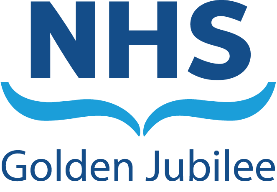 Meeting:	NHS Golden Jubilee Board  Meeting date:	5 September 2023Title:	Staff Governance and Person Centred CommitteeResponsible Executive/Non-Executive: 	Jenny Pope, Interim Director of Workforce / Marcella Boyle, Non-Executive DirectorReport Author:	Nicki Hamer, Head of Corporate Governance and Board Secretary 1	PurposeThis is presented to the Board for: AwarenessThis report relates to a:Government policy/directiveLocal policyThis aligns to the following NHS Scotland quality ambition(s):Governance arrangements are aligned to corporate objectives2	Report summary	2.1	SituationThe Staff Governance and Person Centred Committee (SGPCC) was held on 5 September 2023, the following key points were noted at the meeting. The next meeting is scheduled for Wednesday 15 November 2023.3	RecommendationThe Board are asked to note the Staff Governance and Person Centred Committee Update.Marcella Boyle Chair, Staff Governance and Person Centred CommitteeSeptember 2023ItemDetailsSafe Working EnvironmentThe Committee received the Health and Safety Report – Quarter 1 and noted the Health and Safety related adverse incidents remained low with no significant trends.  There were no RIDDOR reportable incidents in the last quarter.The Committee reviewed the Occupational Health Report – Quarter 1 and noted the new Employee Assistance Programme, Time for Talking, which offered a range of interventions to support the wellbeing of staff.  The Committee welcomed the detail noted within the report and looked forward to receiving the results of a deep dive on criteria to further inform the services required.Person CenteredThe Committee noted the Q1 Feedback Report and commended the improvement plan around feedback, in particular the complaints process.   Well InformedThe Committee received the iMatter 2023 update and were pleased with the increased year on year achievements as noted within the KPIs.  The Committee received assurance that engagement continued to ensure action plans were completed and a full analysis of the results would be presented at a future meeting.       The Committee approved the Corporate Objectives and included high level deliverables aligned within the Annual Delivery Plan.